Доброго времени суток! Кратко опишу суть:Необходима программа, которая будет обрабатывать документ всех типов файлов Word (doc, docx, rtf и т.д)Суть обработки:Обрабатывать текст в зависимости от заданного параметра оригинальности (от 10 до 100%). Соответственно если я выставлю 65%, то обработаться должно 60% слов.Заголовки в документе НЕ должны обрабатываться.Обработка должна осуществляться путем кодирования слов.Суть кодирования:Я знаю множество способов кодирования, но один меня привлек как более незаметный, его я и хочу реализовать. Его суть в том, что он делает из слова поле с кодом Eq: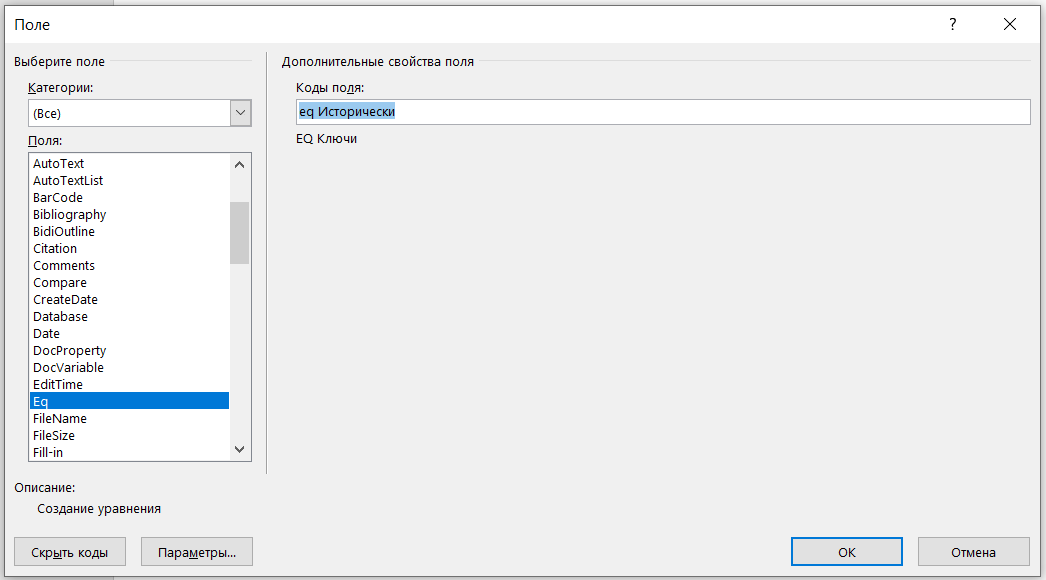 В результате получается «формула» в виде слова. Которая добавляет % оригинальности в системе антиплагиат ВУЗ.Выбрал я этот достаточно старый и колхозный способ не случайно, у него есть одно преимущество, при выделении текста и использование «Ластика» (очистить форматирование) с формулой ничего не происходит, она меняет форматирование на стандартное без видимых признаков для проверяющего преподавателя. Но есть и 2 больших минуса, которые и НЕОБХОДИМО как-то убрать.Проблема 1 – При выделении текста эти поля подсвечиваются: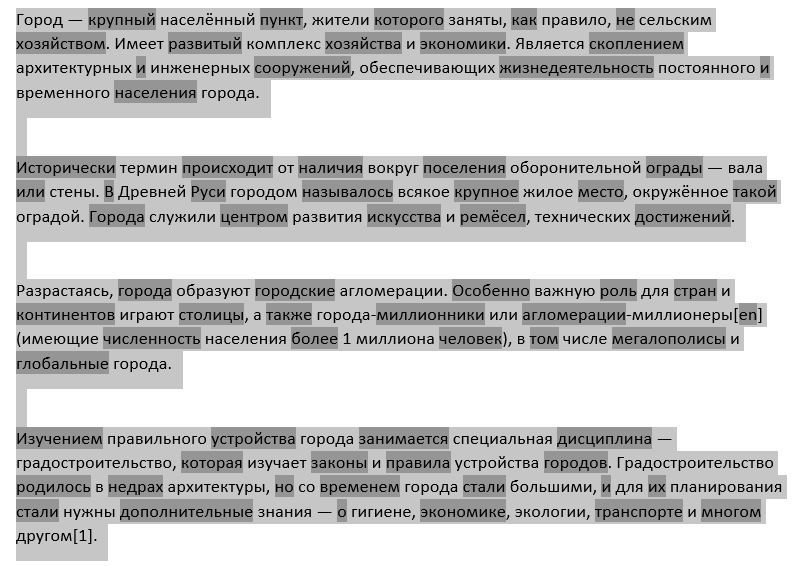 Решается эта проблема установкой в параметрах ворд атрибутой «Никогда»  в «Затенении полей»: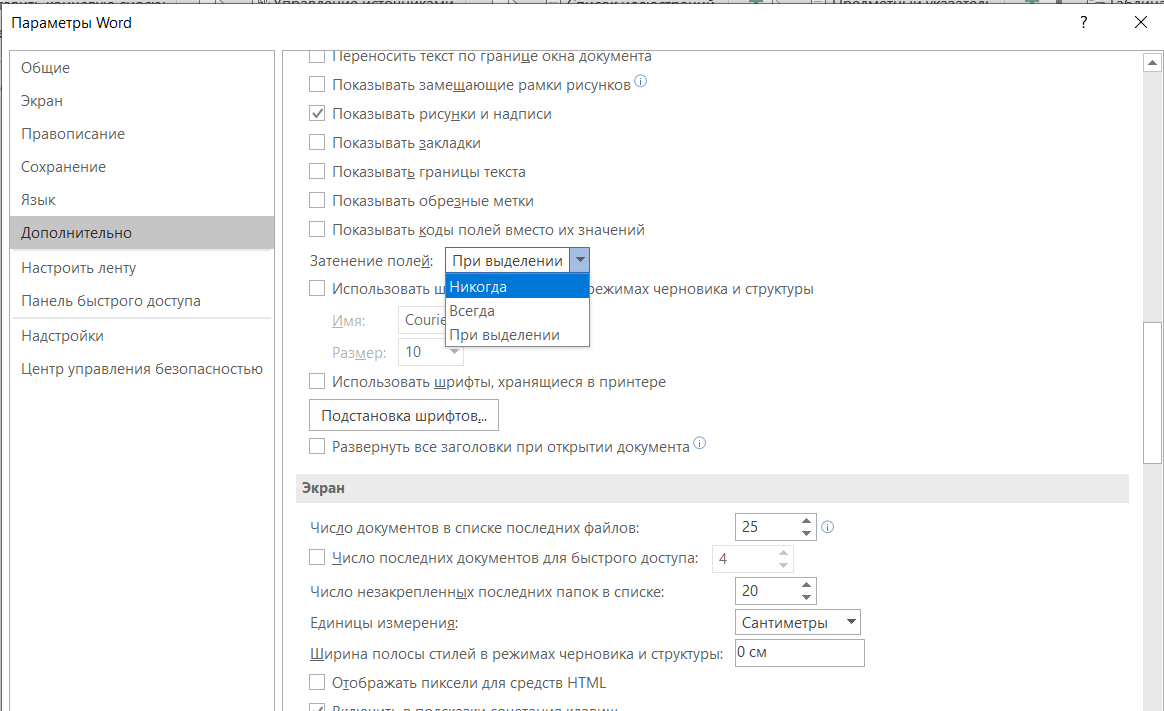 Но эта настройка применяется для ворда в целом на конкретном пк – это и есть самая большая проблема данного вопроса. Я думал о запускающемся макросе при открытии документа на другом ПК, но это не 100% надежный способ, человек попросту может не разрешить его выполнение. Необходимо подумать, как можно обойти это либо выдвинуть свою версию.Проблема 2 – при дабл клике на закодированое слово открывается редактор формул и все прочее. НЕ КРИТИЧНАЯ ПРОБЛЕМА.Повторяю, мой основной критерий в том, чтобы после применения инструмента «Ластик» текст оставался неизменным.Я описал свой способ, так как я, на данном этапе не специалист в этом вопросе, возможно он и невыполним по техническим причинам, это я и хочу от Вас узнать. А также, что не мало важно, ваши предположения и способы.Прикладываю файл с той самой обработкой.Всем заранее спасибо!